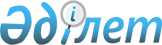 Об утверждении государственного образовательного заказа на подготовку кадров с техническим и профессиональным, послесредним образованием на 2022-2023 учебный годПостановление акимата Кызылординской области от 7 декабря 2022 года № 679. Зарегистрировано в Министерстве юстиции Республики Казахстан 9 декабря 2022 года № 31054
      В соответствии с подпунктом 8-3) пункта 2 статьи 6 Закона Республики Казахстан "Об образовании" акимат Кызылординской области ПОСТАНОВЛЯЕТ:
      1. Утвердить государственный образовательный заказ на подготовку кадров с техническим и профессиональным образованием на 2022-2023 учебный год согласно приложению 1 к настоящему постановлению.
      2. Утвердить государственный образовательный заказ на подготовку кадров с послесредним образованием на 2022-2023 учебный год согласно приложению 2 к настоящему постановлению.
      3. Коммунальному государственному учреждению "Управление образования Кызылординской области" в установленном законодательством порядке обеспечить государственную регистрацию настоящего постановления в Министерстве юстиции Республики Казахстан.
      4. Контроль за исполнением настоящего постановления возложить на курирующего заместителя акима Кызылординской области.
      5. Настоящее постановление вводится в действие по истечении десяти календарных дней после дня его первого официального опубликования. Государственный образовательный заказ на подготовку кадров с техническим и профессиональным образованием на 2022-2023 учебный год  Государственный образовательный заказ на подготовку кадров с послесредним образованием на 2022-2023 учебный год
					© 2012. РГП на ПХВ «Институт законодательства и правовой информации Республики Казахстан» Министерства юстиции Республики Казахстан
				
      Аким Кызылординской области

Н. Налибаев
Приложение 1 к постановлению
акимата Кызылординской области
от 7 декабря 2022 года № 679
№
Наименование специальности (квалификации)
Код специальности (квалификации) 
Объем государственного образовательного заказа, количество мест (очная форма обучения)
Объем государственного образовательного заказа, количество мест (очная форма обучения)
Средняя стоимость расходов обучения на одного специалиста (тысяч тенге)
№
Наименование специальности (квалификации)
Код специальности (квалификации) 
на базе 
9 класса 
на базе 
11 класса
Средняя стоимость расходов обучения на одного специалиста (тысяч тенге)
1
2
3
4
5
6
01120100 - Дошкольное воспитание и обучение
01120100 - Дошкольное воспитание и обучение
01120100 - Дошкольное воспитание и обучение
01120100 - Дошкольное воспитание и обучение
01120100 - Дошкольное воспитание и обучение
01120100 - Дошкольное воспитание и обучение
1
Воспитатель организации дошкольного воспитания и обучения
4S01120102
25
-
496,1
01140100 - Педагогика и методика начального обучения
01140100 - Педагогика и методика начального обучения
01140100 - Педагогика и методика начального обучения
01140100 - Педагогика и методика начального обучения
01140100 - Педагогика и методика начального обучения
01140100 - Педагогика и методика начального обучения
2
Учитель начального образования
4S01140101
30
-
496,1
01140200 - Музыкальное образование
01140200 - Музыкальное образование
01140200 - Музыкальное образование
01140200 - Музыкальное образование
01140200 - Музыкальное образование
01140200 - Музыкальное образование
3
Учитель музыки дошкольного, начального и основного среднего образования
4S01140201
15
-
496,1
01140300 - Художественный труд
01140300 - Художественный труд
01140300 - Художественный труд
01140300 - Художественный труд
01140300 - Художественный труд
01140300 - Художественный труд
4
Учитель художественного труда
4S01140301
30
-
496,1
01140500 - Физическая культура и спорт
01140500 - Физическая культура и спорт
01140500 - Физическая культура и спорт
01140500 - Физическая культура и спорт
01140500 - Физическая культура и спорт
01140500 - Физическая культура и спорт
5
Учитель физической культуры
4S01140501
25
-
496,1
6
Тренер-преподаватель по спорту
4S01140503
-
20
496,1
7
Инструктор по физической культуре и спорту
4S01140504
25
-
496,1
01140600 - Педагогика и методика преподавания языка и литературы основного среднего образования
01140600 - Педагогика и методика преподавания языка и литературы основного среднего образования
01140600 - Педагогика и методика преподавания языка и литературы основного среднего образования
01140600 - Педагогика и методика преподавания языка и литературы основного среднего образования
01140600 - Педагогика и методика преподавания языка и литературы основного среднего образования
01140600 - Педагогика и методика преподавания языка и литературы основного среднего образования
8
Учитель казахского языка и литературы
4S01140601
25
-
496,1
9
Учитель русского языка и литературы
4S01140602
25
-
496,1
10
Учитель иностранного языка
4S01140605
50
-
496,1
01140700 - Информатика
01140700 - Информатика
01140700 - Информатика
01140700 - Информатика
01140700 - Информатика
01140700 - Информатика
11
Учитель информатики начального и основного среднего образования
4S01140701
25
-
496,1
02150100 - Инструментальное исполнительство (по видам инструментов)
02150100 - Инструментальное исполнительство (по видам инструментов)
02150100 - Инструментальное исполнительство (по видам инструментов)
02150100 - Инструментальное исполнительство (по видам инструментов)
02150100 - Инструментальное исполнительство (по видам инструментов)
02150100 - Инструментальное исполнительство (по видам инструментов)
12
Концертмейстер, преподаватель детской музыкальной школы
4S02150101
2
-
496,1
13
Артист оркестра (дирижер), преподаватель детской музыкальной школы
4S02150102
19
-
496,1
14
Артист оркестра народных инструментов (дирижер), преподаватель детской музыкальной школы
4S02150103
25
7
496,1
02150300 - Вокальное искусство
02150300 - Вокальное искусство
02150300 - Вокальное искусство
02150300 - Вокальное искусство
02150300 - Вокальное искусство
02150300 - Вокальное искусство
15
Артист академического пения, преподаватель детской музыкальной школы
4S02150301
10
-
536,0
16
Артист традиционного пения, преподаватель детской музыкальной школы
4S02150302
5
-
536,0
02150400 - Хоровое дирижирование
02150400 - Хоровое дирижирование
02150400 - Хоровое дирижирование
02150400 - Хоровое дирижирование
02150400 - Хоровое дирижирование
02150400 - Хоровое дирижирование
17
Хормейстер, преподаватель
4S02150401
10
-
536,0
02150700 - Хореографическое искусство
02150700 - Хореографическое искусство
02150700 - Хореографическое искусство
02150700 - Хореографическое искусство
02150700 - Хореографическое искусство
02150700 - Хореографическое искусство
18
Артист ансамбля танца
4S02150702
10
-
536,0
02151000 - Народное художественное творчество (по видам)
02151000 - Народное художественное творчество (по видам)
02151000 - Народное художественное творчество (по видам)
02151000 - Народное художественное творчество (по видам)
02151000 - Народное художественное творчество (по видам)
02151000 - Народное художественное творчество (по видам)
19
Руководитель самодеятельного хореографического коллектива, преподаватель
4S02151001
15
-
536,0
04130200 - Логистика (по отраслям)
04130200 - Логистика (по отраслям)
04130200 - Логистика (по отраслям)
04130200 - Логистика (по отраслям)
04130200 - Логистика (по отраслям)
04130200 - Логистика (по отраслям)
20
Экспедитор
4S04130202
20
-
502,3
05220100 - Экология и природоохранная деятельность (по видам)
05220100 - Экология и природоохранная деятельность (по видам)
05220100 - Экология и природоохранная деятельность (по видам)
05220100 - Экология и природоохранная деятельность (по видам)
05220100 - Экология и природоохранная деятельность (по видам)
05220100 - Экология и природоохранная деятельность (по видам)
21
Техник особо охраняемых природных территорий
4S05220102
15
-
502,3
05320100 - Геологическая съемка, поиск и разведка месторождений полезных ископаемых (по видам)
05320100 - Геологическая съемка, поиск и разведка месторождений полезных ископаемых (по видам)
05320100 - Геологическая съемка, поиск и разведка месторождений полезных ископаемых (по видам)
05320100 - Геологическая съемка, поиск и разведка месторождений полезных ископаемых (по видам)
05320100 - Геологическая съемка, поиск и разведка месторождений полезных ископаемых (по видам)
05320100 - Геологическая съемка, поиск и разведка месторождений полезных ископаемых (по видам)
22
Техник-геолог
4S05320103
25
-
536,0
05320200 - Технология и техника разведки месторождений полезных ископаемых
05320200 - Технология и техника разведки месторождений полезных ископаемых
05320200 - Технология и техника разведки месторождений полезных ископаемых
05320200 - Технология и техника разведки месторождений полезных ископаемых
05320200 - Технология и техника разведки месторождений полезных ископаемых
05320200 - Технология и техника разведки месторождений полезных ископаемых
23
Машинист буровой установки
3W05320202
25
-
536,0
06120100 - Вычислительная техника и информационные сети (по видам)
06120100 - Вычислительная техника и информационные сети (по видам)
06120100 - Вычислительная техника и информационные сети (по видам)
06120100 - Вычислительная техника и информационные сети (по видам)
06120100 - Вычислительная техника и информационные сети (по видам)
06120100 - Вычислительная техника и информационные сети (по видам)
24
Оператор компьютерного аппаратного обеспечения
3W06120101
25
-
502,3
06120200 - Системы информационной безопасности
06120200 - Системы информационной безопасности
06120200 - Системы информационной безопасности
06120200 - Системы информационной безопасности
06120200 - Системы информационной безопасности
06120200 - Системы информационной безопасности
25
Оператор программно-аппаратной защиты
3W06120201
25
-
502,3
26
Техник по информационной безопасности
4S06120202
25
25
502,3
06130100 - Программное обеспечение (по видам)
06130100 - Программное обеспечение (по видам)
06130100 - Программное обеспечение (по видам)
06130100 - Программное обеспечение (по видам)
06130100 - Программное обеспечение (по видам)
06130100 - Программное обеспечение (по видам)
27
Разработчик программного обеспечения
4S06130103
25
-
502,3
28
Техник по сопровождению и тестированию программного обеспечения
4S06130104
25
-
502,3
29
Техник информационных систем
4S06130105
25
25
502,3
07130100 - Электрооборудование (по видам и отраслям)
07130100 - Электрооборудование (по видам и отраслям)
07130100 - Электрооборудование (по видам и отраслям)
07130100 - Электрооборудование (по видам и отраслям)
07130100 - Электрооборудование (по видам и отраслям)
07130100 - Электрооборудование (по видам и отраслям)
30
Электромонтер (по видам и отраслям)
3W07130101
50
-
536,0
31
Электрослесарь по ремонту электрооборудования (по видам и отраслям)
3W07130102
25
-
536,0
32
Техник-электрик
4S07130103
-
25
536,0
07130200 - Электроснабжение (по отраслям)
07130200 - Электроснабжение (по отраслям)
07130200 - Электроснабжение (по отраслям)
07130200 - Электроснабжение (по отраслям)
07130200 - Электроснабжение (по отраслям)
07130200 - Электроснабжение (по отраслям)
33
Электромонтажник (по отраслям)
3W07130201
25
-
536,0
34
Техник-электрик
4S07130202
50
-
536,0
07130300 - Теплоэнергетические установки тепловых электрических станций
07130300 - Теплоэнергетические установки тепловых электрических станций
07130300 - Теплоэнергетические установки тепловых электрических станций
07130300 - Теплоэнергетические установки тепловых электрических станций
07130300 - Теплоэнергетические установки тепловых электрических станций
07130300 - Теплоэнергетические установки тепловых электрических станций
35
Машинист-обходчик по котельному оборудованию
3W07130301
25
-
536,0
36
Техник-теплоэнергетик
4S07130303
25
-
536,0
07130400 - Теплотехническое оборудование и системы теплоснабжения (по видам)
07130400 - Теплотехническое оборудование и системы теплоснабжения (по видам)
07130400 - Теплотехническое оборудование и системы теплоснабжения (по видам)
07130400 - Теплотехническое оборудование и системы теплоснабжения (по видам)
07130400 - Теплотехническое оборудование и системы теплоснабжения (по видам)
07130400 - Теплотехническое оборудование и системы теплоснабжения (по видам)
37
Слесарь по ремонту оборудования котельных и пылеприготовительных цехов
3W07130402
25
-
536,0
38
Техник-теплотехник
4S07130403
25
-
536,0
07130700 - Техническое обслуживание, ремонт и эксплуатация электромеханического оборудования (по видам и отраслям)
07130700 - Техническое обслуживание, ремонт и эксплуатация электромеханического оборудования (по видам и отраслям)
07130700 - Техническое обслуживание, ремонт и эксплуатация электромеханического оборудования (по видам и отраслям)
07130700 - Техническое обслуживание, ремонт и эксплуатация электромеханического оборудования (по видам и отраслям)
07130700 - Техническое обслуживание, ремонт и эксплуатация электромеханического оборудования (по видам и отраслям)
07130700 - Техническое обслуживание, ремонт и эксплуатация электромеханического оборудования (по видам и отраслям)
39
Монтажник электрооборудования
3W07130701
25
-
536,0
40
Техник-электромеханик
4S07130704
-
25
536,0
07140500 - Цифровая техника (по видам)
07140500 - Цифровая техника (по видам)
07140500 - Цифровая техника (по видам)
07140500 - Цифровая техника (по видам)
07140500 - Цифровая техника (по видам)
07140500 - Цифровая техника (по видам)
41
Монтажник-наладчик цифровой техники
3W07140501
25 
-
502,3
42
Механик по обслуживанию и ремонту электронной и цифровой техники
3W07140502
25
-
502,3
43
Техник-электронщик
4S07140504
-
25
502,3
07140700 - Автоматика, телемеханика и управление движением на железнодорожном транспорте
07140700 - Автоматика, телемеханика и управление движением на железнодорожном транспорте
07140700 - Автоматика, телемеханика и управление движением на железнодорожном транспорте
07140700 - Автоматика, телемеханика и управление движением на железнодорожном транспорте
07140700 - Автоматика, телемеханика и управление движением на железнодорожном транспорте
07140700 - Автоматика, телемеханика и управление движением на железнодорожном транспорте
44
Электромонтер по обслуживанию и ремонту устройств сигнализации, централизации и блокировки
3W07140702
25
-
502,3
45
Техник-электромеханик
4S07140703
-
25
502,3
07140900 - Радиотехника, электроника и телекоммуникации
07140900 - Радиотехника, электроника и телекоммуникации
07140900 - Радиотехника, электроника и телекоммуникации
07140900 - Радиотехника, электроника и телекоммуникации
07140900 - Радиотехника, электроника и телекоммуникации
07140900 - Радиотехника, электроника и телекоммуникации
46
Электромонтажник-наладчик телекоммуникационного оборудования и каналов связи
3W07140901
25
-
502,3
07150300 - Токарное дело (по видам)
07150300 - Токарное дело (по видам)
07150300 - Токарное дело (по видам)
07150300 - Токарное дело (по видам)
07150300 - Токарное дело (по видам)
07150300 - Токарное дело (по видам)
47
Токарь
3W07150301
50
-
536,0
48
Фрезеровщик
3W07150302
50
-
536,0
07150500 - Сварочное дело (по видам)
07150500 - Сварочное дело (по видам)
07150500 - Сварочное дело (по видам)
07150500 - Сварочное дело (по видам)
07150500 - Сварочное дело (по видам)
07150500 - Сварочное дело (по видам)
49
Электрогазосварщик
3W07150501
150
15
536,0
50
Техник-механик
4S07150502
25
-
536,0
07150600 - Слесарное дело (по отраслям и видам)
07150600 - Слесарное дело (по отраслям и видам)
07150600 - Слесарное дело (по отраслям и видам)
07150600 - Слесарное дело (по отраслям и видам)
07150600 - Слесарное дело (по отраслям и видам)
07150600 - Слесарное дело (по отраслям и видам)
51
Слесарь-ремонтник
3W07150601
50
-
502,3
52
Слесарь аварийно-восстановительных работ
3W07150602
25
-
502,3
07160300 - Производство подвижного состава железных дорог (по видам)
07160300 - Производство подвижного состава железных дорог (по видам)
07160300 - Производство подвижного состава железных дорог (по видам)
07160300 - Производство подвижного состава железных дорог (по видам)
07160300 - Производство подвижного состава железных дорог (по видам)
07160300 - Производство подвижного состава железных дорог (по видам)
53
Техник-электромеханик
4S07160301
25
-
536,0
07160500 - Эксплуатация, ремонт и техническое обслуживание тягового подвижного состава железных дорог
07160500 - Эксплуатация, ремонт и техническое обслуживание тягового подвижного состава железных дорог
07160500 - Эксплуатация, ремонт и техническое обслуживание тягового подвижного состава железных дорог
07160500 - Эксплуатация, ремонт и техническое обслуживание тягового подвижного состава железных дорог
07160500 - Эксплуатация, ремонт и техническое обслуживание тягового подвижного состава железных дорог
07160500 - Эксплуатация, ремонт и техническое обслуживание тягового подвижного состава железных дорог
54
Слесарь по ремонту локомотива (по видам)
3W07160502
25
-
536,0
55
Техник-электромеханик
4S07160503
25
-
536,0
07160600 - Эксплуатация, ремонт и техническое обслуживание вагонов и рефрижераторного подвижного состава железных дорог
07160600 - Эксплуатация, ремонт и техническое обслуживание вагонов и рефрижераторного подвижного состава железных дорог
07160600 - Эксплуатация, ремонт и техническое обслуживание вагонов и рефрижераторного подвижного состава железных дорог
07160600 - Эксплуатация, ремонт и техническое обслуживание вагонов и рефрижераторного подвижного состава железных дорог
07160600 - Эксплуатация, ремонт и техническое обслуживание вагонов и рефрижераторного подвижного состава железных дорог
07160600 - Эксплуатация, ремонт и техническое обслуживание вагонов и рефрижераторного подвижного состава железных дорог
56
Слесарь по ремонту вагонов
3W07160601
25
-
536,0
57
Техник-электромеханик
4S 07160603
25
-
536,0
07161300 - Техническое обслуживание, ремонт и эксплуатация автомобильного транспорта
07161300 - Техническое обслуживание, ремонт и эксплуатация автомобильного транспорта
07161300 - Техническое обслуживание, ремонт и эксплуатация автомобильного транспорта
07161300 - Техническое обслуживание, ремонт и эксплуатация автомобильного транспорта
07161300 - Техническое обслуживание, ремонт и эксплуатация автомобильного транспорта
07161300 - Техническое обслуживание, ремонт и эксплуатация автомобильного транспорта
58
Слесарь по ремонту автомобилей
3W07161301
100
-
536,0
59
Электрик по ремонту автомобильного электрооборудования
3W07161302
50
-
536,0
60
Мастер по ремонту автомобильного транспорта
3W07161303
75
-
536,0
61
Техник-механик
4S07161304
25
-
536,0
07161600 - Механизация сельского хозяйства
07161600 - Механизация сельского хозяйства
07161600 - Механизация сельского хозяйства
07161600 - Механизация сельского хозяйства
07161600 - Механизация сельского хозяйства
07161600 - Механизация сельского хозяйства
62
Слесарь-ремонтник
3W07161601
100
-
502,3
63
Мастер по ремонту сельскохозяйственной техники
3W07161602
50
-
502,3
64
Тракторист-машинист сельскохозяйственного производства
3W07161603
125
-
502,3
65
Техник-механик
4S07161604
-
25
502,3
07161700 - Эксплуатация, техническое обслуживание и ремонт сельскохозяйственной техники
07161700 - Эксплуатация, техническое обслуживание и ремонт сельскохозяйственной техники
07161700 - Эксплуатация, техническое обслуживание и ремонт сельскохозяйственной техники
07161700 - Эксплуатация, техническое обслуживание и ремонт сельскохозяйственной техники
07161700 - Эксплуатация, техническое обслуживание и ремонт сельскохозяйственной техники
07161700 - Эксплуатация, техническое обслуживание и ремонт сельскохозяйственной техники
66
Оператор животноводческих комплексов и механизированных ферм
3W07161701
25
-
502,3
67
Техник по механизации трудоемких процессов
4S07161702
25
-
502,3
07210200 - Производство молока и молочной продукции
07210200 - Производство молока и молочной продукции
07210200 - Производство молока и молочной продукции
07210200 - Производство молока и молочной продукции
07210200 - Производство молока и молочной продукции
07210200 - Производство молока и молочной продукции
68
Техник-технолог
4S07210203
-
20
502,3
07210300 - Хлебопекарное, макаронное и кондитерское производство
07210300 - Хлебопекарное, макаронное и кондитерское производство
07210300 - Хлебопекарное, макаронное и кондитерское производство
07210300 - Хлебопекарное, макаронное и кондитерское производство
07210300 - Хлебопекарное, макаронное и кондитерское производство
07210300 - Хлебопекарное, макаронное и кондитерское производство
69
Кондитер
3W07210302
25
-
536,0
70
Пекарь
3W07210303
25
-
536,0
71
Техник-технолог
4S07210305
25
-
536,0
07210900 - Рыбное производство
07210900 - Рыбное производство
07210900 - Рыбное производство
07210900 - Рыбное производство
07210900 - Рыбное производство
07210900 - Рыбное производство
72
Обработчик рыбы и морепродуктов
3W07210901
25
-
536,0
73
Техник-технолог
4S07210902
25
-
536,0
07220100 - Производство строительных изделий и конструкций
07220100 - Производство строительных изделий и конструкций
07220100 - Производство строительных изделий и конструкций
07220100 - Производство строительных изделий и конструкций
07220100 - Производство строительных изделий и конструкций
07220100 - Производство строительных изделий и конструкций
74
Мастер по изготовлению и монтажу металлопластиковых изделий
4S07220104
25
-
536,0
75
Техник-технолог
4S07220105
25
-
536,0
07221400 - Мебельное производство
07221400 - Мебельное производство
07221400 - Мебельное производство
07221400 - Мебельное производство
07221400 - Мебельное производство
07221400 - Мебельное производство
76
Сборщик изделий из древесины
3W07221402
25
-
536,0
77
Комплектовщик мебели
3W07221403
25
-
536,0
07230100 - Швейное производство и моделирование одежды
07230100 - Швейное производство и моделирование одежды
07230100 - Швейное производство и моделирование одежды
07230100 - Швейное производство и моделирование одежды
07230100 - Швейное производство и моделирование одежды
07230100 - Швейное производство и моделирование одежды
78
Швея
3W07230101
85
15
536,0
79
Портной
3W07230102
100
-
536,0
80
Конструктор одежды
3W07230104
25
-
536,0
81
Модельер-закройщик
3W07230105
25
-
536,0
82
Модельер-конструктор
4S07230106
25
-
536,0
83
Техник-технолог
4S07230107
25
-
536,0
07240100 - Подземная разработка месторождений полезных ископаемых
07240100 - Подземная разработка месторождений полезных ископаемых
07240100 - Подземная разработка месторождений полезных ископаемых
07240100 - Подземная разработка месторождений полезных ископаемых
07240100 - Подземная разработка месторождений полезных ископаемых
07240100 - Подземная разработка месторождений полезных ископаемых
84
Горнорабочий подземный
3W07240101
25
-
536,0
07240300 - Открытая разработка месторождений полезных ископаемых
07240300 - Открытая разработка месторождений полезных ископаемых
07240300 - Открытая разработка месторождений полезных ископаемых
07240300 - Открытая разработка месторождений полезных ископаемых
07240300 - Открытая разработка месторождений полезных ископаемых
07240300 - Открытая разработка месторождений полезных ископаемых
85
Машинист экскаватора
3W07240301
25
-
536,0
07310100 - Архитектура
07310100 - Архитектура
07310100 - Архитектура
07310100 - Архитектура
07310100 - Архитектура
07310100 - Архитектура
86
Исполнитель графических работ
3W07310101
25
-
536,0
87
Техник-проектировщик
4S07310102
-
20
536,0
07320100 - Строительство и эксплуатация зданий и сооружений
07320100 - Строительство и эксплуатация зданий и сооружений
07320100 - Строительство и эксплуатация зданий и сооружений
07320100 - Строительство и эксплуатация зданий и сооружений
07320100 - Строительство и эксплуатация зданий и сооружений
07320100 - Строительство и эксплуатация зданий и сооружений
88
Мастер столярно-плотничных и паркетных работ
3W07320102
75
15
536,0
89
Мастер сухого строительства
3W07320103
75
-
536,0
90
Мастер-строитель широкого профиля
3W07320104
125
-
536,0
91
Мастер отделочных строительных работ
3W07320105
100
-
536,0
92
Техник-строитель
4S07320106
25
20
536,0
07320700 - Строительство и эксплуатация автомобильных дорог и аэродромов
07320700 - Строительство и эксплуатация автомобильных дорог и аэродромов
07320700 - Строительство и эксплуатация автомобильных дорог и аэродромов
07320700 - Строительство и эксплуатация автомобильных дорог и аэродромов
07320700 - Строительство и эксплуатация автомобильных дорог и аэродромов
07320700 - Строительство и эксплуатация автомобильных дорог и аэродромов
93
Машинист дорожно-строительных машин
3W07320702
25
-
536,0
94
Техник-строитель
4S07320703
25
-
536,0
07320800 - Строительство железных дорог, путь и путевое хозяйство
07320800 - Строительство железных дорог, путь и путевое хозяйство
07320800 - Строительство железных дорог, путь и путевое хозяйство
07320800 - Строительство железных дорог, путь и путевое хозяйство
07320800 - Строительство железных дорог, путь и путевое хозяйство
07320800 - Строительство железных дорог, путь и путевое хозяйство
95
Техник-путеец, строитель
4S07320803
50
-
536,0
07321100 - Монтаж и эксплуатация инженерных систем объектов жилищно-коммунального хозяйства
07321100 - Монтаж и эксплуатация инженерных систем объектов жилищно-коммунального хозяйства
07321100 - Монтаж и эксплуатация инженерных систем объектов жилищно-коммунального хозяйства
07321100 - Монтаж и эксплуатация инженерных систем объектов жилищно-коммунального хозяйства
07321100 - Монтаж и эксплуатация инженерных систем объектов жилищно-коммунального хозяйства
07321100 - Монтаж и эксплуатация инженерных систем объектов жилищно-коммунального хозяйства
96
Слесарь-сантехник
3W07321101
25
-
536,0
97
Мастер по обслуживанию инженерных систем объектов жилищно-коммунального хозяйства
3W07321102
25
-
536,0
98
Техник по монтажу и эксплуатации инженерных систем
4S07321103
25
-
536,0
07321200 - Монтаж и эксплуатация оборудования и систем газоснабжения
07321200 - Монтаж и эксплуатация оборудования и систем газоснабжения
07321200 - Монтаж и эксплуатация оборудования и систем газоснабжения
07321200 - Монтаж и эксплуатация оборудования и систем газоснабжения
07321200 - Монтаж и эксплуатация оборудования и систем газоснабжения
07321200 - Монтаж и эксплуатация оборудования и систем газоснабжения
99
Слесарь по эксплуатации и ремонту газового оборудования
3W07321201
25
-
536,0
100
Техник по эксплуатации оборудования газовых объектов
4S07321202
25
-
536,0
07321400 - Гидротехническая мелиорация
07321400 - Гидротехническая мелиорация
07321400 - Гидротехническая мелиорация
07321400 - Гидротехническая мелиорация
07321400 - Гидротехническая мелиорация
07321400 - Гидротехническая мелиорация
101
Техник-гидромелиоратор
4S07321402
25
-
536,0
08110100 - Агрономия
08110100 - Агрономия
08110100 - Агрономия
08110100 - Агрономия
08110100 - Агрономия
08110100 - Агрономия
102
Агроном
4S08110103
25
-
502,3
08110300 - Плодоовощеводство
08110300 - Плодоовощеводство
08110300 - Плодоовощеводство
08110300 - Плодоовощеводство
08110300 - Плодоовощеводство
08110300 - Плодоовощеводство
103
Плодовод
3W08110304
20
20
502,3
104
Техник-плодоовощевод
4S08110305
20
20
502,3
08110500 - Зоотехния
08110500 - Зоотехния
08110500 - Зоотехния
08110500 - Зоотехния
08110500 - Зоотехния
08110500 - Зоотехния
105
Мастер животноводства
3W08110502
25
-
502,3
106
Зоотехник
4S08110504
25
-
502,3
08110700 - Рыбное хозяйство (по видам)
08110700 - Рыбное хозяйство (по видам)
08110700 - Рыбное хозяйство (по видам)
08110700 - Рыбное хозяйство (по видам)
08110700 - Рыбное хозяйство (по видам)
08110700 - Рыбное хозяйство (по видам)
107
Техник-рыбовод
4S08110703
25
-
502,3
08120200 - Организация тепличного хозяйства
08120200 - Организация тепличного хозяйства
08120200 - Организация тепличного хозяйства
08120200 - Организация тепличного хозяйства
08120200 - Организация тепличного хозяйства
08120200 - Организация тепличного хозяйства
108
Мастер тепличных производств
4S08120203
25
-
502,3
08210100 - Лесное хозяйство 
08210100 - Лесное хозяйство 
08210100 - Лесное хозяйство 
08210100 - Лесное хозяйство 
08210100 - Лесное хозяйство 
08210100 - Лесное хозяйство 
109
Лесник
3W08210102
25
-
502,3
110
Техник-лесопатолог
4S08210104
25
-
502,3
08210200 - Охотоведение и звероводство
08210200 - Охотоведение и звероводство
08210200 - Охотоведение и звероводство
08210200 - Охотоведение и звероводство
08210200 - Охотоведение и звероводство
08210200 - Охотоведение и звероводство
111
Егерь
3W08210201
25
-
502,3
08410100 - Ветеринария
08410100 - Ветеринария
08410100 - Ветеринария
08410100 - Ветеринария
08410100 - Ветеринария
08410100 - Ветеринария
112
Оператор по искусственному осеменению животных и птиц
3W08410102
25
-
502,3
113
Ветеринарный санитар
3W08410103
25
-
502,3
114
Ветеринарный техник
4S08410104
25
-
502,3
115
Ветеринарный фельдшер
4S08410105
25
25
502,3
09110100 - Стоматология
09110100 - Стоматология
09110100 - Стоматология
09110100 - Стоматология
09110100 - Стоматология
09110100 - Стоматология
116
Гигиенист стоматологический
3W09110101
25
-
502,3
117
Дантист
4S09110102
25
-
502,3
118
Помощник врача-стоматолога
4S09110103
25
-
502,3
09110200 - Стоматология ортопедическая
09110200 - Стоматология ортопедическая
09110200 - Стоматология ортопедическая
09110200 - Стоматология ортопедическая
09110200 - Стоматология ортопедическая
09110200 - Стоматология ортопедическая
119
Зубной техник
4S09110201
-
25
502,3
09120100 - Лечебное дело
09120100 - Лечебное дело
09120100 - Лечебное дело
09120100 - Лечебное дело
09120100 - Лечебное дело
09120100 - Лечебное дело
120
Фельдшер
4S09120101
50
-
502,3
09130100 - Сестринское дело
09130100 - Сестринское дело
09130100 - Сестринское дело
09130100 - Сестринское дело
09130100 - Сестринское дело
09130100 - Сестринское дело
121
Медицинская сестра обшей практики
4S09130103
75
-
502,3
09130200 - Акушерское дело
09130200 - Акушерское дело
09130200 - Акушерское дело
09130200 - Акушерское дело
09130200 - Акушерское дело
09130200 - Акушерское дело
122
Акушер
4S09130201
-
25
502,3
09140100 - Лабораторная диагностика
09140100 - Лабораторная диагностика
09140100 - Лабораторная диагностика
09140100 - Лабораторная диагностика
09140100 - Лабораторная диагностика
09140100 - Лабораторная диагностика
123
Медицинский лаборант
4S09140101
25
-
502,3
09160100 - Фармация
09160100 - Фармация
09160100 - Фармация
09160100 - Фармация
09160100 - Фармация
09160100 - Фармация
124
Фармацевт
4S09160101
-
25
502,3
10130100 - Гостиничный бизнес
10130100 - Гостиничный бизнес
10130100 - Гостиничный бизнес
10130100 - Гостиничный бизнес
10130100 - Гостиничный бизнес
10130100 - Гостиничный бизнес
125
Администратор
3W10130101
25
-
502,3
10130300 - Организация питания
10130300 - Организация питания
10130300 - Организация питания
10130300 - Организация питания
10130300 - Организация питания
10130300 - Организация питания
126
Кондитер-оформитель
3W10130301
50
-
536,0
127
Повар
3W10130302
100
15
536,0
128
Технолог
4S10130303
25
-
536,0
10150100 - Туризм
10150100 - Туризм
10150100 - Туризм
10150100 - Туризм
10150100 - Туризм
10150100 - Туризм
129
Инструктор по туризму
3W10150101
25
-
502,3
130
Экскурсовод
3W10150102
25
-
502,3
131
Туристский агент 
3W10150103
25
-
502,3
132
Менеджер по туризму
4S10150104
25
-
502,3
10320200 - Защита в чрезвычайных ситуациях (по профилю)
10320200 - Защита в чрезвычайных ситуациях (по профилю)
10320200 - Защита в чрезвычайных ситуациях (по профилю)
10320200 - Защита в чрезвычайных ситуациях (по профилю)
10320200 - Защита в чрезвычайных ситуациях (по профилю)
10320200 - Защита в чрезвычайных ситуациях (по профилю)
133
Спасатель
3W10320201
40
-
536,0
Всего:
Всего:
Всего:
4171
462
-Приложение 2 к постановлению
акимата Кызылординской области
от 7 декабря 2022 года № 679
№
Наименование специальности (квалификации)
Код специальности (квалификации) 
Объем государственного образовательного заказа, количество мест (очная форма обучения)
Объем государственного образовательного заказа, количество мест (очная форма обучения)
Средняя стоимость расходов обучения на одного специалиста (тысяч тенге)
№
Наименование специальности (квалификации)
Код специальности (квалификации) 
на базе 
9 класса 
на базе 
11 класса
Средняя стоимость расходов обучения на одного специалиста (тысяч тенге)
1
2
3
4
5
6
01120100 - Дошкольное воспитание и обучение
01120100 - Дошкольное воспитание и обучение
01120100 - Дошкольное воспитание и обучение
01120100 - Дошкольное воспитание и обучение
01120100 - Дошкольное воспитание и обучение
01120100 - Дошкольное воспитание и обучение
1
Прикладной бакалавр дошкольного воспитания и обучения
5АВ01120101
-
25
496,1
09130100 - Сестринское дело
09130100 - Сестринское дело
09130100 - Сестринское дело
09130100 - Сестринское дело
09130100 - Сестринское дело
09130100 - Сестринское дело
2
Прикладной бакалавр сестринского дела
5АВ09130101
-
50
502,3
Всего:
Всего:
75